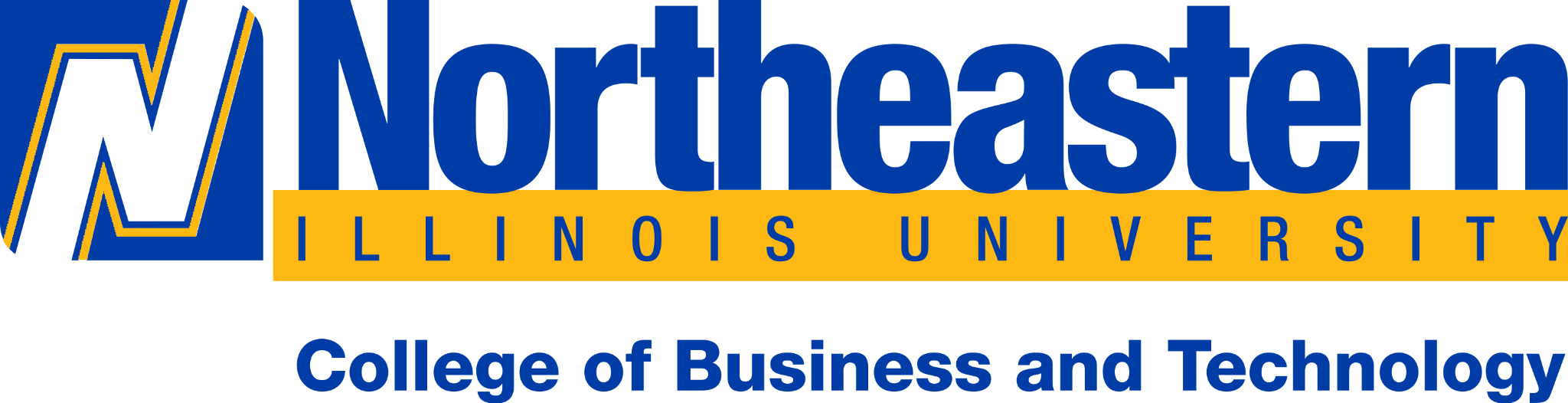 CBT Professional Mentorship ProgramMentor Action Strategy 1. Mentor’s goals and expectations from this mentoring relationship:  2. Student’s goals and expectations from this mentoring relationship: 3. Student’s contact information Name ______________________________________ Email: ______________________________________ Phone ______________________________________ Preferred method of contact: Email ☐ Phone ☐ Text ☐ WebEx/Zoom ☐ Other ☐ Preferred Response time: ______________________________Check-in dates/times: ________________________ Locations: ___________________________________ 4. Goals: Actions the Mentor will take: Actions the Student will take:5. Student’s development assessment:ReviewFeedbackComplete the Alumni Mentor Program survey(s).